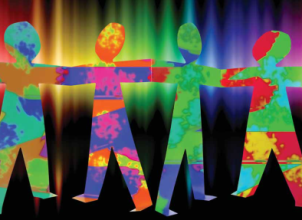 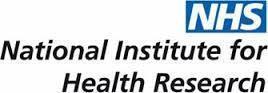 Survey for NCRI CSGs about nutritional issues in cancer studiesFor the purposes of this survey to elicit the levels of interest and activities relating to nutrition in the NCRI Clinical Studies Groups, we are using this definition of nutrition:Nutrition is the set of integrated processes by which cells, tissues, organs and the whole body acquire the energy and nutrients for normal structure and function, which is achieved at body level through dietary supply, and the capacity of the body to transform the substrates and cofactors necessary for metabolism. All of these domains (diet, metabolic capacity, body composition and level of demand for energy and nutrients) are influenced by levels of physical activity and can vary according to different physiological and pathological or disease states. This can relate to people at risk of developing cancer, those living with primary or secondary cancer or those who are living beyond cancer.Thank you for completing this survey.Please return to: cancer_nutrition@nihr.ac.ukQ1Name of CSG and ChairName of CSG and ChairCSG:Chair:Contact details:CSG:Chair:Contact details:CSG:Chair:Contact details:Q2Is there a subgroup in your CSG which may have specific remit for nutritional aspects of cancer in your studies?  Who chairs this subgroup?Is there a subgroup in your CSG which may have specific remit for nutritional aspects of cancer in your studies?  Who chairs this subgroup?Subgroup:Chair:Contact details:Subgroup:Chair:Contact details:Subgroup:Chair:Contact details:Q3Has your CSG undertaken any studies in which nutritional (including physical activity) aspects were involved?  These could include – epidemiological studies of nutritional risk for cancer; nutritional assessments; detailed measurement of nutritional status including micronutrients; nutritional (including physical activity) interventions at  any time; nutritional biomarkers; ethical issues surrounding nutrition (end of life care)Has your CSG undertaken any studies in which nutritional (including physical activity) aspects were involved?  These could include – epidemiological studies of nutritional risk for cancer; nutritional assessments; detailed measurement of nutritional status including micronutrients; nutritional (including physical activity) interventions at  any time; nutritional biomarkers; ethical issues surrounding nutrition (end of life care)Q4Which of the following statements applies to your CSG (or one of its subgroups)?Which of the following statements applies to your CSG (or one of its subgroups)?4aNutritional aspects of cancer are not relevant in any of our studiesYES / NO4bStudies of nutritionally linked epidemiological risk for developing primary or secondary cancer may be of interest to our CSGYES / NO4cNutritional assessment prior to cancer treatment is of interest to our CSGYES / NO4dDetailed measurement of nutritional status during or after cancer treatment may be important for some of our studiesYES / NO4eWe may be interested in conducting clinical studies which use a nutritional intervention (at any stage  e.g. pre-treatment, during and after treatment, survivors, end of life)YES / NO4fEthical aspects of nutrition – especially around end of life care – may be of interest to our CSGYES / NO4gIdentification of nutritionally relevant biomarkers may be of relevance in some of our studiesYES / NOQ5If you answered YES to any of the questions 4b-4g, please give some detail including information about planned or previous nutritional studiesQ6Would your CSG be interested in a presentation from the research work stream of the Cancer & Nutrition NIHR infrastructure collaboration at a future group meeting? If you have already received a presentation from the Collaboration, please tell us here. YES / NOQ7Finally, would your CSG be interested in working more closely with members of the Cancer and Nutrition NIHR infrastructure collaboration’s research work stream to discuss and develop research grant proposals in the area of cancer and nutrition?YES/NO